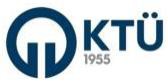 İKTİSADİ VE İDARİ BİLİMLER FAKÜLTESİİKTİSAT BÖLÜMÜDANIŞMAN ÖĞRENCİ İZLEME FORMUDanışmanın Adı SoyadıÖğrencinin Adı Soyadı Öğrenci NoSınıfıÖğrenci e-mailÖğrenci TelefonÖğrenci Yazışma AdresiDanışmanlık Hizmeti KonusuKonuya İlişkin Öneri /Çözüm/YardımGörüşme Tarihi……/…../202……Danışman İmzasıÖğrenci İmzası